AUGUST 2021Fort Belvoir Golf Club FEATURED EVENT:First Tee time 7:00 Everyday21st- 22nd Club Championship 23rd –Sept 3rdMaitnenance (1 course open) 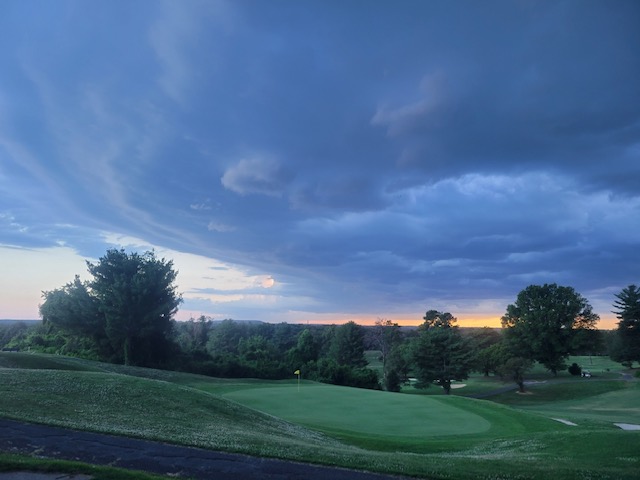 New Year, New Store Lay-Out!SundayMondayTuesdayWednesdayThursdayFridaySaturday1234567Cart MandatoryGunston LGAFBGunston 8:00am  MaintenanceGunston  MCRA8:00amGunston 80 pplShotgun 8:00am Gusnton891011121314Cart MandatoryWoodlawnFBRMGA 8:30am shotgunWoodlawn 45pplLGAFBMember-Guest!!!!Woodlawn 9am60 pplTAAB8:00am Woodlawn72 ppl NVRMGA9:00am Woodlawn56 playersWarrant Officer Association8:00amWoodlawn 72 pplShotgun8:00am Woodlawn15161718192021 Cart Mandatory GunstonARFAX CupWoodlawn 9:00am72 ppl  LGAFBGunston 8:00am  MaintenanceGunstonNVRMGAGunston 9:00am Aldergate united8:00am Gunston 72  ppl Club Championship  8:00am Gunston 72 ppl22232425262728 Club Championship  8:00am Woodlawn 72pplMaintenanceOne course open   MaintenanceOne course open   MaintenanceOne course open   MaintenanceOne course open   MaintenanceOne course open   Shotgun8:00am Woodlawn293031Cart Mandatory GunstonMaintenanceOne course open   MaintenanceOne course open   